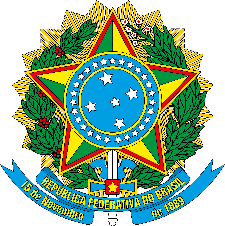 MINISTÉRIO DA EDUCAÇÃOUNIVERSIDADE FEDERAL DE RONDONÓPOLISPRÓ-REITORIA DE ENSINO DE PÓS-GRADUAÇÃO E PESQUISAA UNIVERSIDADE FEDERAL DE RONDONÓPOLIS/UFR, por meio da Pró-Reitoria de Ensino de Pós- Graduação e Pesquisa- PROPGP, torna público o RESULTADO do processo seletivo referente à Chamada Interna nº 09/PROPGP/2022-2023 - Voluntário de Iniciação Científica - VIC e Voluntário de Iniciação em Desenvolvimento Tecnológico e Inovação - VITI do Programa Institucional de Iniciação Científica e de Iniciação em Desenvolvimento Tecnológico e Inovação da UFR, com vigência 2022-2023.INFORMAÇÕES IMPORTANTES:1. Para confirmar a participação, os orientadores (as) deverão encaminhar o TERMO DE ACEITE INSTITUCIONAL DE VOLUNTÁRIO DE INICIAÇÃO CIENTÍFICA ou VOLUNTÁRIO DE INICIAÇÃO EM DESENVOLVIMENTO TECNOLÓGICO E INOVAÇÃO à PROPGP/UFR,  em processo individual para cada estudante, disponível na página https://ufr.edu.br/propgp/wp-content/uploads/2022/09/Termo-de-Aceite-VIC-VITI.docx por meio de processo eletrônico, seguindo as orientações abaixo:Abrir processo SEI (Tipo de processo: VOLUNTARIADO DE INICIAÇÃO CIENTÍFICA), no campo "Especificação", preencher "Termo de Aceite Institucional de Voluntário de Iniciação Científica ou “Voluntário de Iniciação em Desenvolvimento Tecnológico e Inovação" e, no campo “Interessados", incluir o nome do orientador e do estudante voluntário;1.2 Anexar o TERMO DE ACEITE INSTITUCIONAL DE VOLUNTÁRIO DE INICIAÇÃO CIENTÍFICA ou VOLUNTÁRIO DE INICIAÇÃO EM DESENVOLVIMENTO TECNOLÓGICO E INOVAÇÃO, devidamente assinado pelo estudante voluntário e pelo orientador e encaminhar à PROPGP/UFR (PROPGP-DP-GIC) no período de 06/09/2022 a 12/09/2022.2. CANCELAMENTOS: Os cancelamentos deverão ser encaminhados via SEI (PROPGP-DP-GIC) de acordo com as orientações e prazos previstos no item 8 da Chamada Interna nº 09/PROPGP/2022-20233. SUBSTITUIÇÕES: Não é permitida a substituição de estudantes nas modalidades Voluntário de Iniciação Científica - VIC e Voluntário de Iniciação em Desenvolvimento Tecnológico e Inovação – VITI. Para outras informações, encaminhar consulta para o e-mail gerencia.ic.propgp@ufr.edu.br
Rondonópolis, 05 de setembro de 2022.Edna Maria Bonfim-SilvaPró-Reitora de Ensino de Pós-graduação e Pesquisa MINISTÉRIO DA EDUCAÇÃOUNIVERSIDADE FEDERAL DE RONDONÓPOLISPRÓ-REITORIA DE ENSINO DE PÓS-GRADUAÇÃO E PESQUISA              RESULTADO VIC E VITINºORIENTADOR(A)ESTUDANTE INDICADOMODALIDADE01Alexandra de Oliveira França HayamaMateus Henrique Delcico RezendeVIC02Alice de Carvalho Lino LecciKairo Oliveira Fialho NevesVIC03Ariel Costa dos SantosConrado Augusto Garcia GomesVIC04Ariel Costa dos SantosVitor Hugo Cavalari SantosVIC05Ariel Costa dos SantosCarlos Daniel Miranda RohdenVIC06Bárbara Grassi PradoBeatriz Fernandes RosaVIC07Bárbara Grassi PradoJuan Wesley MauroVIC08Bárbara Grassi PradoSuellen Lavoyer ZonattoVIC09Bárbara Grassi PradoQuintiliano Duarte AraujoNão ClassificadoItem 3.2 da Chamada Interna nº 09/PROPGP/2022-202310Camila Leonardo MiotoGloriene Portugal da SilvaVIC11Camila Leonardo MiotoShaad Luann Rodrigues da Silva SantosVIC12Camila Leonardo MiotoEdilson Alves da Silva JuniorVIC13Débora Fabiane Neves da SilvaUrias Gabriel Leal OliveiraVIC14Emiliana Fernandes BonalumiMatheus Torres FrancoVIC15Érica Pereira de CamposJuliane Vieira dos Santos ShimizuVIC16Gisele CatianBeatriz Oliveira BorgesVIC17Gisele CatianTamylly Santana da SilvaVIC18Jacqueline Pimenta Navarro da SilvaSamara Cristina Guimarães de AzevedoVIC19Jânia Cristiane de Souza OliveiraMaylla Luana Viegas LearteVIC20Jânia Cristiane de Souza OliveiraAmanda Eduarda Reis SaraivaVIC21Jefferson Alves OliveiraAllan Nunes FonsecaVITI22Jefferson Alves OliveiraMateus Basílio dos SantosVITI23Jefferson Alves OliveiraEnzo Henrique Anadão da SilvaVITI24Jepherson Correia SalesAndressa Dias MacielVIC25João Gabriel Guimarães LuzMateus Gutierrez MartinsVIC26João Gabriel Guimarães LuzDaniel Vitor Costa da SilvaVIC27Merilin BaldanDanielle Santos MoraisVIC28Merilin BaldanSilmara Mariano FrueVIC29Mitchel Druz HieraSara Carolyne Gomes RamosVIC30Mitchel Druz HieraPaulo de Souza FerreiraVIC31Nivaldo Alexandre de FreitasMayara Farinha GutierresVIC32Paula Faustino SampaioJosé Alexandre BonfimVIC33Paula Faustino SampaioAmanda Heloyse da Silva AzevedoVIC34Reges Sodré da Luz Silva DiasAngela do Nascimento SilvaVIC35Reges Sodré da Luz Silva DiasJulio Nascimento dos ReisVIC36Reges Sodré da Luz Silva DiasTamiris Bohrer de AvilaVIC37Ricardo Michael Pinheiro SilveiraAndré Nogueira da SilvaVIC38Rodrigo ArandaEliani DombroskiVIC39Rodrigo ArandaIzabelly Esser VelosoVIC40Rodrigo ArandaAndressa Benício MarinhoVIC41Roger ResminiGabriel Marcelo da Silva FrancaVITI42Roger ResminiMurilo Augusto Costa da SilvaVITI43Sabrina Neves CasarottiLara Possavats LopesVIC44Sabrina Neves CasarottiLuciana Maciel Viana FerreiraVIC45Sabrina Neves CasarottiGabriella Vaz da SilvaVIC46Simoni Maria Loverde OliveiraAna Paula Estevão Barbosa da SilvaVIC47Valéria Cristina Menezes BerrêdoGleisiane Bento CadidéVIC48Viviane Cassol MarquesAna Caroline Souza DuarteVIC